Over what area did the oil and gas spread during the 2010 Deepwater Horizon oil spill? Tamay M. Özgökmena, Eric P. Chassignetb,c, Clint Dawsond, Dmitry Dukhovskoyb, Gregg Jacobse, James Ledwellf, Oscar Garcia-Pinadag, Ian MacDonaldc, Steven L. Moreyb, Maria Olascoagaa, Andrew C. Pojeh, Mark Reedi, and Jørgen Skanckeia) Dept. Ocean Sciences, RSMAS, University of Miami, FLb) COAPS, Florida State University, FLc) EOAS, Florida State University, FLd) ICES, University of Texas, Austin, TXe) Naval Research Laboratory, Stennis Space Center, MSf) Woods Hole Oceanographic Institute, MAg) Water Mapping, FLh) Dept. Mathematics, CUNY, NYi) SINTEF, NorwayABSTRACTThe 2010 Deepwater Horizon (DwH) oil spill in the Gulf of Mexico resulted in the collection of a vast amount of data, both in situ and remotely sensed, that can now be used to determine the spatio-temporal extent of the oil spill and test advances in oil spill models, verifying their utility for future operational use. This article summarizes our current understanding of observations and the factors that affect hydrocarbon dispersion at the surface and at depth, as well as our improved ability to model and predict oil and gas transport. As a direct result of studying the area that oil and gas spread during the DwH oil spill, significant progress has been made that greatly enhances our forecasting capabilities. State-of-the-art oil spill models now include the ability to simulate the rise of oil through a buoyant plume from sources at the seabed to the surface and a number of efforts have focused on improving our understanding of the near-surface oceanic layer and atmospheric boundary layer, including the influence of waves. Future enhancements to oil spill models will likely involve inclusion of oil spill modeling routines into Earth system modeling environments, which will link physical models (hydrodynamic, surface wave, and atmospheric) with marine sediment and biogeochemical components.INTRODUCTIONThe 2010 Deepwater Horizon (DwH) oil spill in the Gulf of Mexico (GoM) underscored the need for an immediate and informed response at the onset of such a disaster. The ability to quickly answer questions such as Where will the oil go?, How fast will it get there? and How much oil will be transported? is imperative, as the answers help determine the allocation of limited response resources and ultimately the socio-economic and environmental impacts of a spill. The benefit of predictive capability during events such as an oil spill is analogous to the forecasting of any natural disaster; it allows individuals, entire communities, and emergency planners to take appropriate measures necessary to respond. The need for this capability, particularly with regards to potential oil spills, is compounded by the ongoing construction of deep water rigs; this requires a much better understanding of the spatially and temporally varying transport pathways between these rigs and the coastline than what was known during the DwH oil spill. The manuscript has two main goals: The first is to summarize over what area the DwH oil spill spread. The second is to highlight the progress made, since the 2010 event, in understanding the processes responsible for the spreading of released hydrocarbons and in forecasting.OBSERVATIONS OF AN OIL SPILL Assessment of floating oil distribution and magnitude is necessary for quantifying the extent of an oil spill and providing accurate initial conditions to oil spill prediction models. Because it is not always practical to conduct extensive in-situ measurements in the aftermath of a spill, assessments rely heavily on remote sensing data analysis. Relevant remote sensing techniques include optical, microwave, and radar sensors set up on aircrafts and satellites (Leifer et al., 2012). Of these, Synthetic Aperture Radar (SAR) has proven its ability to detect floating oil for response and assessment of oil spills over 30 years of operational use (Holt, 2004). SAR data are particularly useful during an oil spill event because oil spills (and the resulting movement of hydrocarbons) continue 24/7, without regard for day or night visibility. However SAR imagery may be limited by certain weather conditions (Garcia-Pineda et al., 2009). Satellite imagery in the visible and near-infrared (NIR) have also been widely used to delineate oil slicks in the ocean (Hu et al., 2003). Recently, the wider availability of medium-resolution (250 m and 300 m) MODIS and MERIS data made it also possible to use these wide-swath (2330 km and 1150 km, respectively) satellite instruments for cost-effective spill monitoring in near real-time. Airborne remote sensing is another very useful technique as it provides higher temporal and spatial resolution than satellite remote sensing; however, it is not as cost-effective, it provides only a partial overview of the affected areas, and it can be slow to process and distribute. 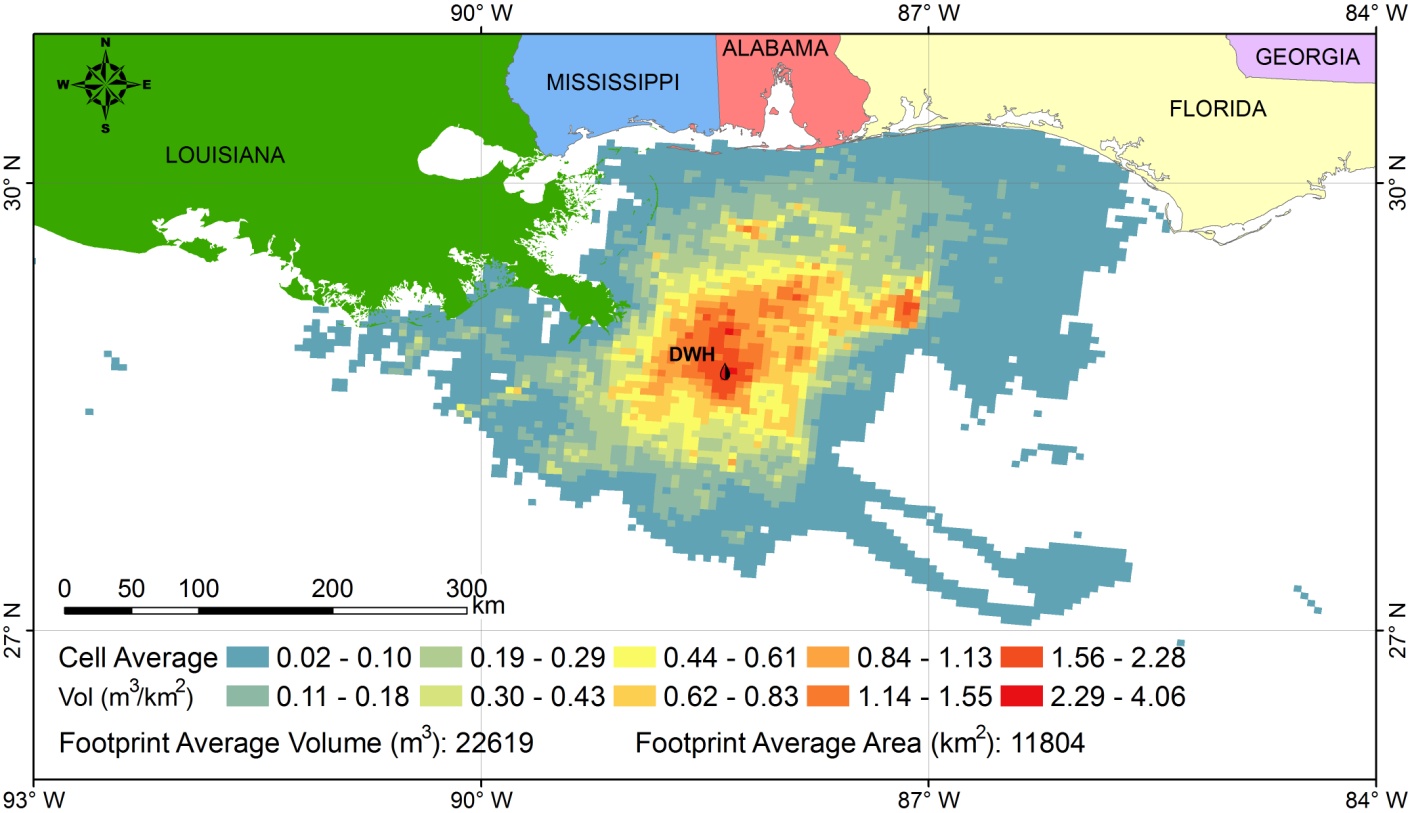 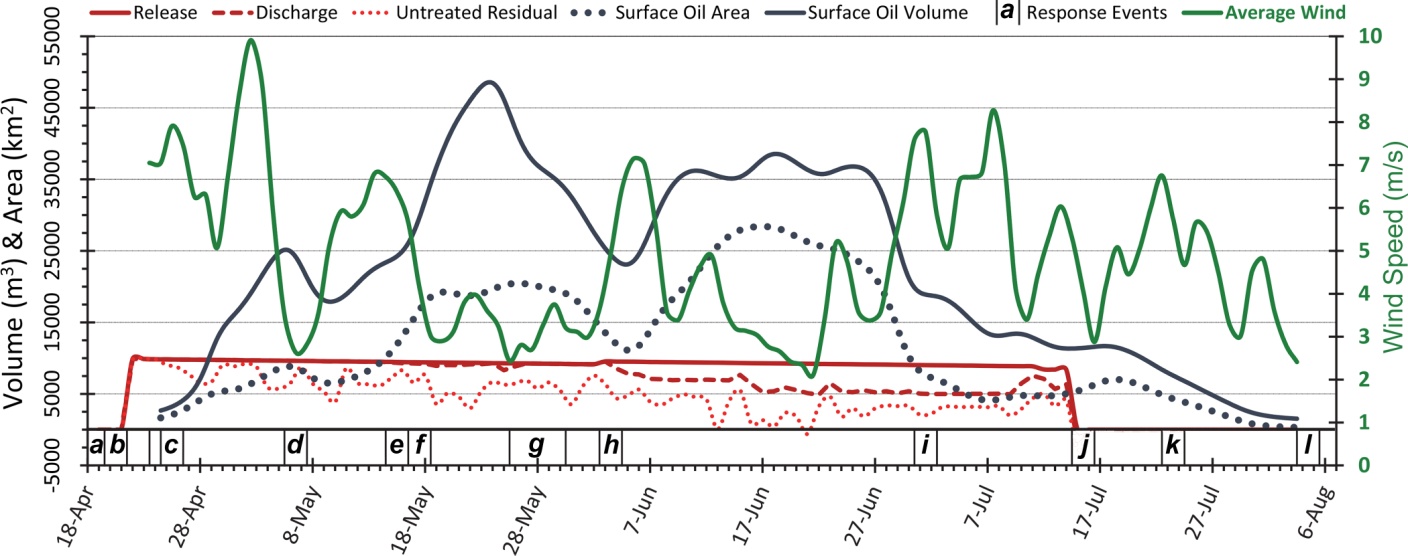 Figure 1. Upper panel: Map of surface oil from Deepwater Horizon: Distribution and average volume of surface oil (m3km-2) from DwH discharge; gridded at 5x5 km scale, across a cumulative footprint of 149,000 km2, 24 April – 3 August 2010.  Data were derived from 169 SAR images acquired during this interval and processed using TCNNA and OEDA techniques. Lower panel: Time series of DwH discharge plotted with surface oil and average wind speeds. Release magnitudes show best daily estimates of oil escaping from the damaged well. Discharge subtracts the oil recovered from the gross release, while treatment further subtracts burned and dispersed by aerial and subsea applications of Corexit at maximum efficacy. Response events potentially affected spread of surface oil: (a) Macondo Well blowout occurs, (b) DwH drillship sinks and release begins, (c) aerial dispersant application begins, (d) containment dome attempt fails; burning surface oil begins (e) subsea dispersant campaign begins (5 May), (f) flaring of recovered oil begins, (g) top-kill attempt, (h) riser cut from blow-out preventer; direct injection of subsea dispersant begins, (i) Hurricane Alex makes landfall, (j) capping stack closure stops release, (k) Tropical Storm Bonnie makes landfall, and (l) well killed by static backfill. From MacDonald et al. (2015a).The geographic source of the DwH discharge was essentially constant during the 87 days of flow, but physical details of the release points underwent substantial changes as responders gradually regained well control.  The critical shift was amputation of the fallen risers on 2-3 June.  Prior to this action, discharges were dispersed among several points of failure along the fallen pipes; after, the entire discharge escaped from a single point atop the dysfunctional blowout preventer. Although the gross flow rate then increased, recapture of oil and treatment with dispersants reduced the net discharge and treated a substantial fraction of the discharge with dispersants until installation of the riser stack on 15 July ended all releases (Lehr et al., 2010; McNutt et al., 2012).  Therefore, the two periods, 20 April – 1 June and 2 June – 15 July, offer significantly different conditions, which potentially affected the subsequent distribution and fate of the oil.  Remote sensing data provided a means for tracking a critical component of this discharge: movement of oil across the ocean surface.  It is this component of the oil that generated contaminated marine snow (Passow, 2014),  injured mesophotic corals (Etnoyer et al., 2015; Silva et al., 2015), and oiled over 2100 km of the Gulf coast (Nixon et al., 2016).  SAR imaging of surface oil commenced on 24 April and continued at high capacity through 3 August, after which floating oil was no longer detected.  MacDonald et al. (2015a) analyzed 169 SAR images collected during this period; they used Texture Classifying Neural Network Algorithm (TCNNA) routines (Garcia-Pineda et al., 2009) to delineate areas of water covered by thin (~1 um) oil and Oil Emulsion Detection Algorithm (OEDA) routines (Garcia-Pineda et al., 2013) to detect much smaller areas of thick (~70 um) oil.  Interpolation among the images produced a continuous time-series of gridded values for floating oil and oil emulsion (m3 km-2) in 5x5 km cells across the impacted region (Macdonald et al., 2015b).  The surface oil covered a large and dynamically amorphous region that was focused over the release point, but was continuously driven into different distribution patterns over a 149,000 km2 area of the northeastern Gulf under changing wind and current effects. Figure 1 (upper panel) shows the average values in these cells for the 24 April – 3 August interval.  Analysis of the daily aggregated values shows two prominent features of the surface oil.  First, that the magnitude of oil was highly sensitive to wind speeds; throughout the emergency, surface oil that was visible to SAR decreased sharply when winds exceeded about 5 m s-1 and then gradually increased when winds subsided (Figure 1, lower panel).  Second, that there was a state change in the geographic concentration and distribution of surface oil when the pre- and post-riser removal periods are compared. In summary, the total detected volume of oil decreased by 21% after riser removal. However, probably due to increased treatments with Corexit, the ocean area over which the remaining oil was dispersed increased by 49% (Figure 1, lower panel).  At face value, this result is consistent with the efficacy of response efforts to reduce surface oil by recapture and burning operations (Lehr et al., 2010) and with the subsea application of dispersant.  This benefit has to be weighed against increased exposure of planktonic larvae and pelagic organisms to oil, which can produce deleterious effects to developing fish even at very low concentrations (Incardona et al., 2014).  FACTORS AFFECTING HYDROCARBON DISPERSION IN THE ENVIRONMENTIn order to model the area over which the DwH oil and gas spread, it is necessary to have a basic understanding of the factors that affect hydrocarbon dispersion in the environment. Figure 2 shows the complexity of the physical processes that govern particle transport in the aftermath of a deep water oil or gas spill. Initially, the DwH spill was produced by the high-pressure efflux of a hot, multiphase mixture of oil and gas at several sites in the broken riser pipe. Containment efforts involved cutting the riser pipe to isolate the release to a single, nominally 0.5 m diameter, source (McNutt et al, 2011) and the application of chemical dispersants in efforts to minimize the size and therefore maximize the subsurface mixing of oil droplets. A multiphase turbulent jet issuing from the source rapidly transitions to a multiphase turbulent plume that mixes with ambient fluid by entrainment processes. The buoyancy fluxes associated with the DwH spill are extremely large – the oil buoyancy anomaly alone was equivalent to a heat flux of 1 GigaWatt/m2 (1 GW=109W) (Reddy et al., 2012) with the accompanying gases providing anomalies five times larger. Such buoyancy fluxes, two orders of magnitude larger than those of deep ocean thermal vents (Speer and Marshall, 1995) and greater still than those associated with cold air outbreaks at the ocean surface, imply that the resulting plume does not simply passively advect through the rotating, stratified water column, but is instead capable of driving local dynamic processes. Turbulent levels at the source, along with the application of chemical dispersants, minimized the mean size of oil droplets, effectively reducing the oil slip-velocity relative to sea water and increasing the droplet rise-time. Given the ambient environmental stratification and the levels of turbulence generated by the extreme buoyancy fluxes associated with the spill, the resulting plume was expected to be characterized by multiple lateral intrusion levels, where downdrafts of negatively buoyant ambient fluid suppress the rise of positively buoyant oil and gas (Aseada and Imberger 1993, Socolofsky and Adams 2005). Discrete subsurface maxima of constituent hydrocarbon concentrations were observed in the aftermath of the incident (Reddy et al., 2012, Spier et al., 2013).  When hydrocarbons do eventually reach the surface, they are strongly influenced by air-sea forcing and there are several identifiable stages of transport which include: (a) surface dispersion under the action of mixed layer dynamics, mesoscale currents, wind and waves, including tropical storm conditions; (b) release of gas into the atmospheric boundary layer by air-sea interaction processes through the burning of surface oil; (c) transport of gas in the atmosphere; and (d) transport to the coast across the inner shelf and surf zone (Figure 2). 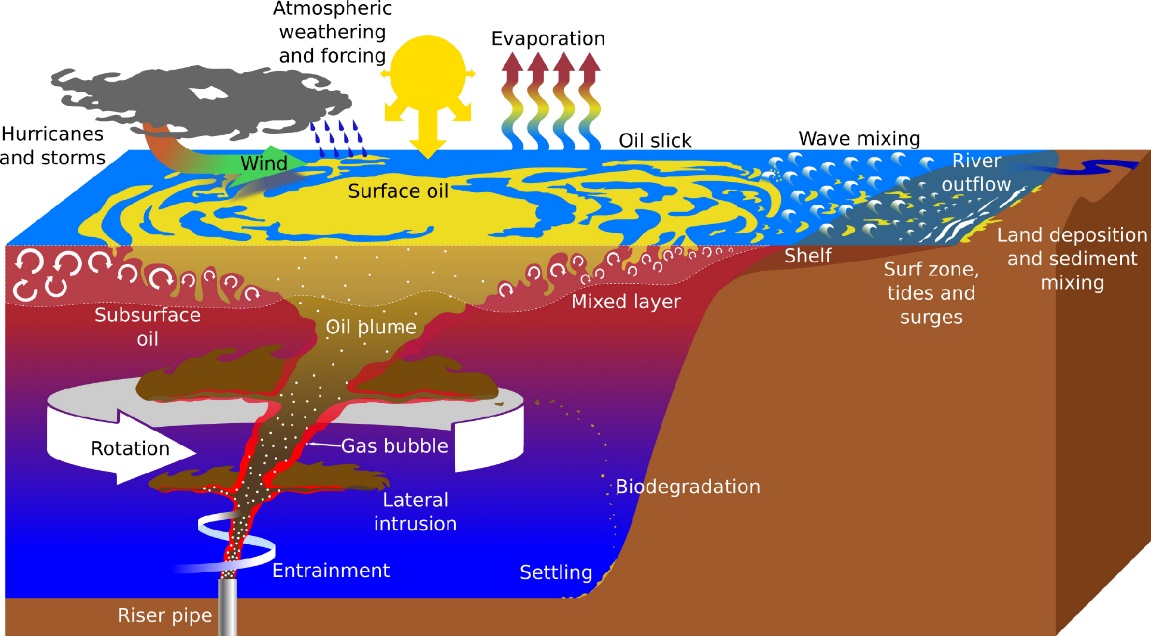 Figure 2. Schematic depiction of transport processes in a subsurface spill. An aerial photograph taken during the DwH event (Figure 3, upper panel) shows a striking example of how the complex interactions between the atmosphere and the ocean shape the oil distribution along the boundary of these large systems, and a general classification of transport processes near the ocean's surface is illustrated in the lower panel of Figure 3. At scales of 1 m to 100 m, and 1 s to a few hours, fully three-dimensional turbulent processes dominate the boundary layer dynamics. At scales of 100 m to 10 km, and O(1) day, the so-called submesoscale processes critically impact transport and mixing in the upper ocean, modify the mixed-layer stratification, and dominate the relative dispersion of near-surface material (Capet et al., 2008a,b; Zhong et al., 2012, Özgökmen et al., 2012a,b). Stokes drift from surface waves and Ekman transport from the wind stress combine to form the near-surface current that advects oil. The depth of this current is controlled by boundary layer turbulence, including Langmuir circulations, that are driven by air-sea fluxes and surface waves. Surface convergences above the Langmuir downwelling zones concentrate oil into along-wind streaks, as do larger scale convergences at fronts. Frontal submesoscale eddies can move oil across these fronts.  The vertical velocities in the boundary layer and at the fronts mix oil into the boundary layer and below it. These processes combine to distribute material concentrations in a very different manner than expected when considering only the mesoscale flows (10 km to 100 km, and days to months, e.g., a Loop Current Eddy in the Gulf of Mexico). Thus, the impacts of processes over a wide range of space and time scales on the eventual oil distribution must also be taken into account when responding to an oil spill.  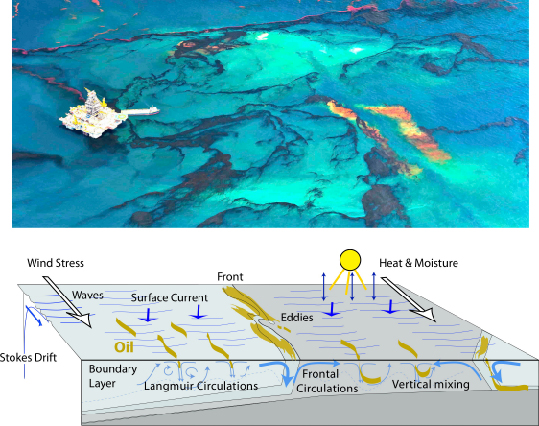 Figure 3.  Upper panel: Aerial photo of surface oil during the DwH spill (reproduced through an agreement with D. Beltra). Lower panel: Illustration of surface ocean transport processes.EXPERIMENTAL STUDIES OF OIL AND GAS TRANSPORT PROCESSESSince the DwH oil spill, a great deal of research has been undertaken to understand the dynamics of the processes behind the transport of hydrocarbons released in the marine environment. Here we review some of these experimental studies of mechanisms relevant to transport of hydrocarbons at the ocean surface and at depth in the northern Gulf of Mexico. Surface Dispersion ExperimentsAs discussed in the previous section, the surface extent and movement of the DwH oil spill is the result of the interaction of motions at different scales. During May 2010, a few weeks into the spill, the core of the Loop Current was located about 150 km south of the oil spill site, too far to directly affect the spreading of the oil. Mesoscale cyclonic eddies on the edge of the Loop Current did however substantively affect the spreading of the oil as they controlled the development of a large finger in the oil slick, referred to as a “tiger tail,” as well as the accumulation of oil on the northeastern side of the spill site during May-June 2010 (Olascoaga and Haller, 2012; Olascoaga et al., 2013). The intense southeast winds associated with hurricane Alex, which developed in late June, eventually caused a reduction of the surface oil extent at the end of June and the beginning of July (Figure 1, lower panel), as oil was driven onshore and mixed underwater (Goni et al., 2015).Interactions between different scales of motion, namely submesoscales and mesoscales, may have played an important role in the dispersion of the spilled oil during the DwH event, as revealed by satellite images. Observations sufficiently dense to permit extraction of material patterns on multiple scales are limited. To fill this void, the Grand LAgrangian Deployment (GLAD) experiment (Figure 4, upper panel) was conducted in the summer of 2012. GLAD was the largest synoptic surface drifter deployment in oceanography to date, with 317 Lagrangian instruments launched in clusters in the DeSoto Canyon, the location of the DwH spill, over 10 days. Conditions sampled over the subsequent six months ranged from calm to extreme (hurricane Isaac). While dynamics at the submesoscales (100 m to 10 km) are well defined by recent research (Capet et al., 2008a,b; Fox-Kemper et al., 2008; D’Asaro et al., 2011; Mensa et al., 2013), the investigation of their effects on material transport by the ocean has been mostly modeling-based (Poje et al., 2010; Haza et al., 2012; Özgökmen et al, 2012a,b) since observations are still very rare (Shcherbina et al., 2013). Also, the details of the establishment, maintenance, and energetics of such features in the GoM remain unclear. Lagrangian experiments are currently the most accurate way to quantify the net effect of all flow scales on ocean transport. The intensive drifter deployments in the GLAD experiment  revealed submesoscale dispersion during the summer in the DeSoto Canyon (Poje et al., 2014) and mesoscale-dominated dispersion in the Gulf interior (Olascoaga et al., 2013). GLAD observations allowed the amount of scale-dependent dispersion missing in current operational circulation models and satellite altimeter-derived velocity fields to be quantified. Subsequently, GLAD observations have been used to assess and improve predictions from models and satellite-altimeter datasets (Carrier et al., 2014; Jacobs et al., 2014; Berta et al., 2015; Coelho et al., 2015).  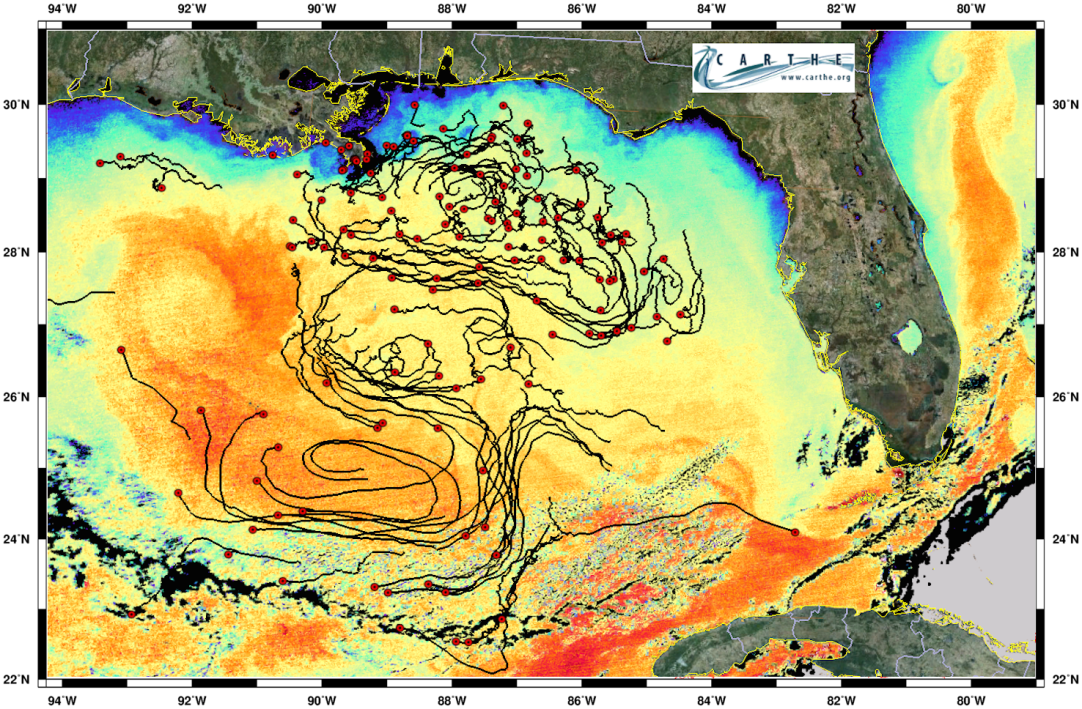 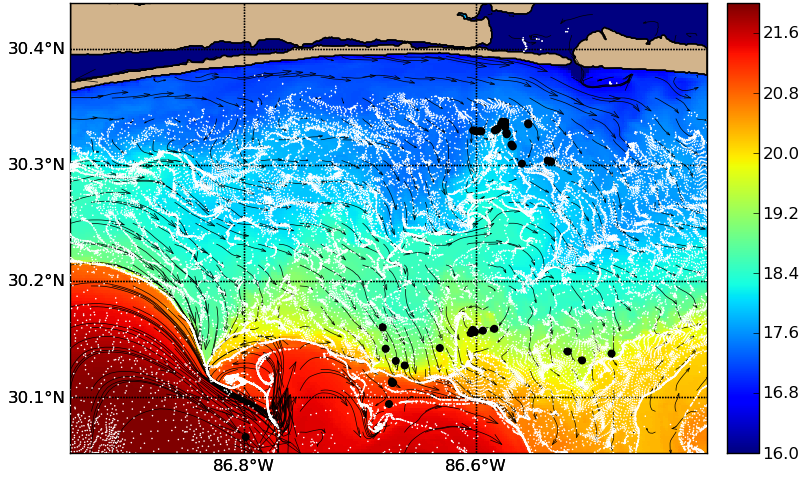 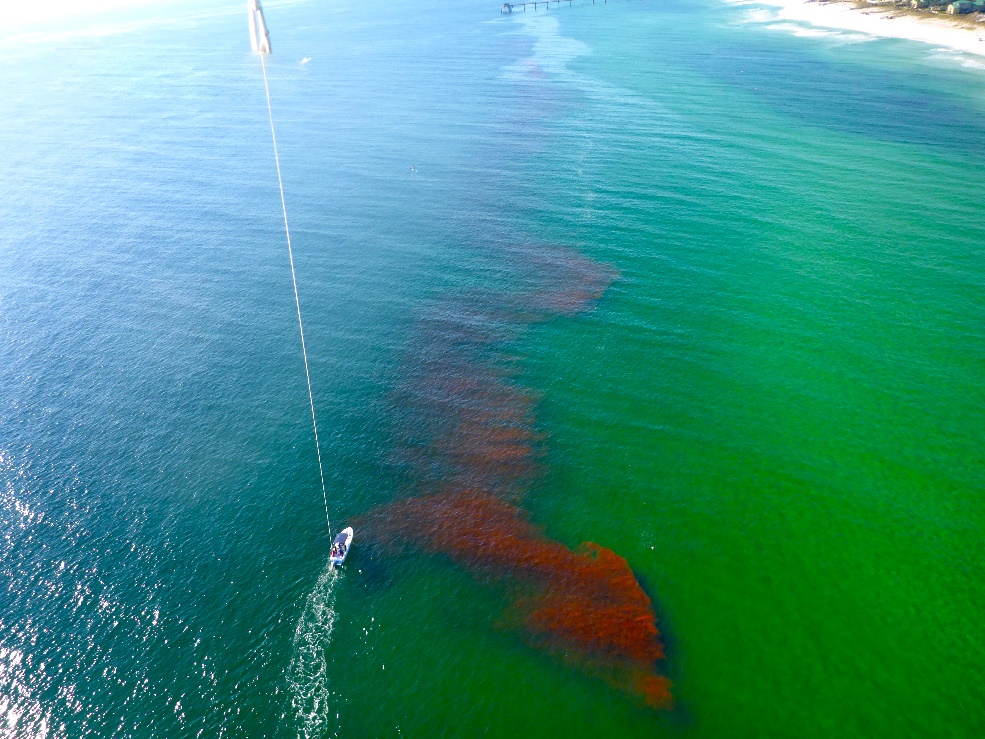 Figure 4. Upper panel: GLAD drifter trajectories three months after release near the DwH region, superimposed on the satellite sea surface temperature. Middle panel: Navy Coastal Ocean Model (NCOM) simulation for SCOPE resolving frontal structures trapping and transporting surface particles (shown in white) in comparison to real drifters (black circles). Most modeled and real drifters aligned along fronts, implying a critical role for coastal fronts trapping and transporting surface material. Lower panel: Dye release during SCOPE as captured from a tethered balloon. The dye was released outside of the surf zone, but did not make land fall during the four hours of aerial observation because of processes involved in the interaction of the surf zone with inner shelf, as well a 2m thick buoyant flow released from a tidal inlet. These processes influence along which coastlines oil spills would have the most impact.The Surfzone Coastal Oil Pathway Experiment (SCOPE) was conducted in December 2013 to measure the inner shelf and surf zone processes responsible for the “last mile” of oil transport. The intensive three-week campaign consisted of a cross-shore array of fixed instrumentation to measure the background wind, waves, currents, and water properties from 10m water depth to the shoreline; Lagrangian observations (180 GPS-equipped surface drifters, fluorescent dye); and moving-vessel measuring platforms (small vessels, wave runners, and unmanned subaqueous and aerial vehicles). One of the primary findings during SCOPE was that surface convergence zones, created by freshwater fronts from estuaries by tidal exchange, appear to control the distribution of surface material near the coast (Figure 4, middle and lower panels) (Hugenard et al., 2015; Roth, 2015).Deep Dispersion ExperimentsIn late July 2012, a passive tracer was released near the site of the DwH eruption (Ledwell et al., 2015). Dispersion of the tracer was studied through August 2013 to quantify the fate of material accidentally or naturally released along the west Florida slope. The tracer, deployed near the depth of the DwH plume found near 1100 m depth by Camilli et al. (2010), moved westward, following isobaths at first, and then dispersed over much of the northern Gulf; see Figure 5 (Ledwell et al., 2016). Mixing of the tracer, both across and along density surfaces, was greatly enhanced by energetic flows over the ridges and salt domes composing the slope. Hurricane Isaac, which passed over the site about a month after the tracer release, generated particularly strong currents along the slope. Homogenization of the tracer along isopycnal surfaces by stirring and small-scale mixing was much more rapid than in the open ocean thermocline. Nevertheless, streakiness of the tracer distribution persisted over the whole period, though it steadily declined. Peak concentrations fell to 10-8 of the concentration in the initial plume after 12 months. A numerical simulation of the tracer dispersion, using the South Atlantic Bight and Gulf of Mexico (SABGOM) general circulation model at North Carolina State University, reproduced fairly well the statistics that are important to environmental impact, such as changes with time and spatial autocorrelation of concentrations (Ledwell et al., 2016). 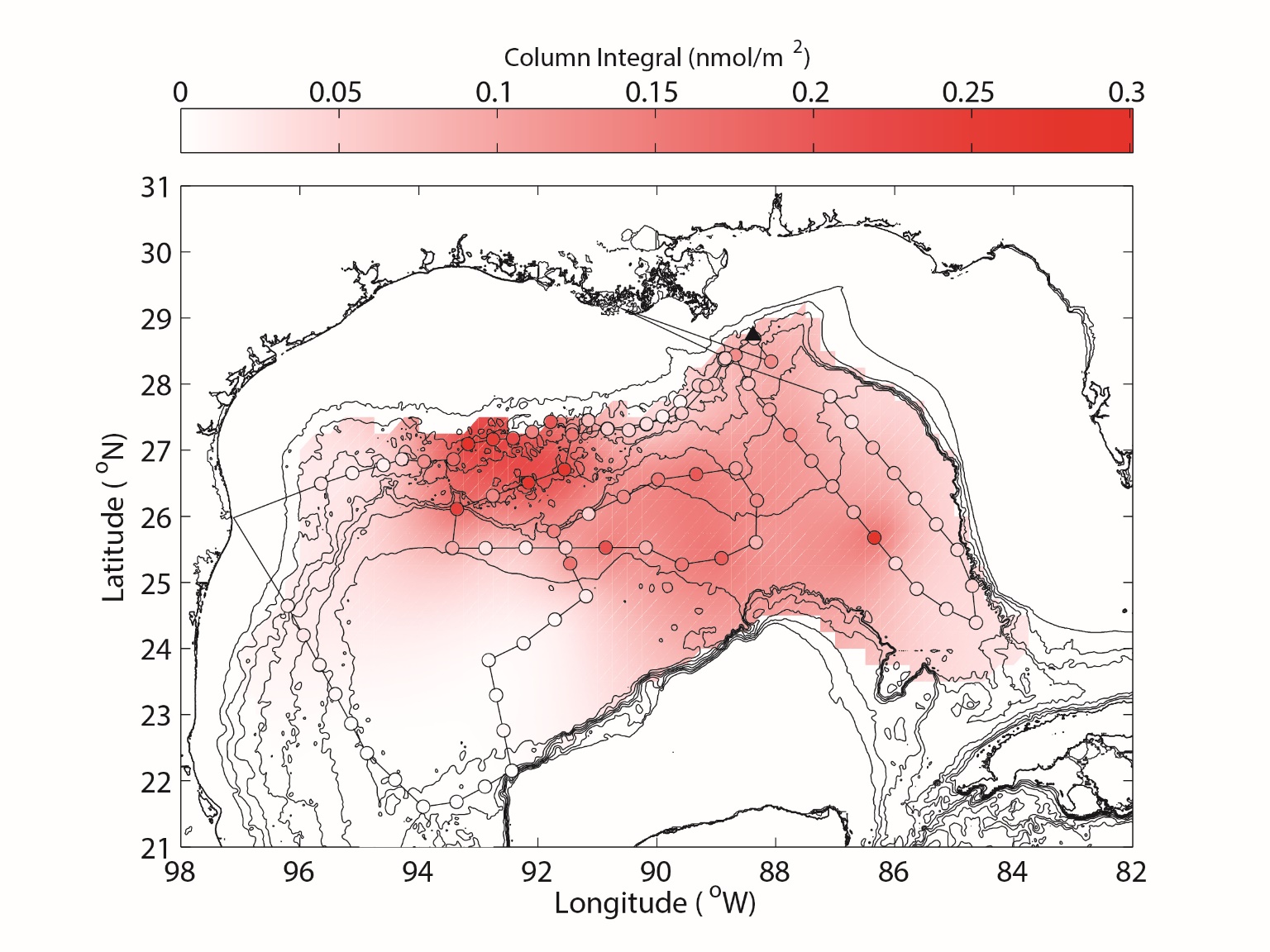 Figure 5. Distribution of the tracer 12 months after it was released near the site of the DwH eruption. The sampling stations are indicated by circles, colored with the column integral of tracer found. The background color is a smoothed map of the tracer distribution based on these sampling stations. The isobaths are plotted every 500 m.MODELING AND PREDICTING OIL AND GAS TRANSPORTModel predictions of the evolution of an oil spill in the ocean are typically performed by computing the movement of large numbers of simulated discrete “particles,” each representing a volume of oil or related constituents. Oil spill models vary in dimensional complexity, simulating 1) only the movement of oil floating on the surface (a two-dimensional computation), 2) the three-dimensional movement of oil in the water column, allowing for oil to submerge and resurface, or 3) the full life cycle of hydrocarbons released from a subsurface blowout through a buoyant plume to the surface, with dissolution of some components into subsurface layers. Models also incorporate different levels of sophistication to simulate various constituents of the hydrocarbons being released and their modification through chemical alteration, emulsification, and biological activity (a processes often collectively termed “weathering”), as well as response activities such as skimming, burning, and application of surfactants.Surface Oil Drift ModelingA decades-old methodology for modeling an oil spill is to advect simulated particles in a velocity field that is some function of the surface current and near-surface wind.  An often used method has been to add to the ocean surface current vector an additional velocity vector that is some fraction of the wind speed (often 3.5%, the so-called “3.5% rule”) in magnitude directed at some clockwise rotation from the wind direction. These methods have evolved from using a constant 20° clockwise rotation (Smith et al., 1980) to wind-speed dependent rotation angles (Samuels et al., 1982).  These approaches were developed to account for processes, such as Ekman and Langmuir dynamics, unresolved near the surface in ocean circulation models.  Comparison of forecasts from these types of oil spill models forced by mesoscale eddy-resolving ocean model currents and winds from operational weather models to drogued and oil-following drifters (Reed et al., 1988) have been disappointingly low (Price et al., 2006). Recent advances in numerical models now permit horizontal resolutions as fine as 20 to 50 m on the coast and 1 km in the deep water. Since the DwH event, forecasting advancements can be attributed to both increased capability in numerical models and a better understanding of the processes controlling the oil dispersion, specifically those due to ocean currents and the impact of near-surface processes such as Stokes drift and Langmuir circulation (Le Hénaff et al., 2012; Clark et al., 2016, Curcic et al., 2016).In addition to the basic geostrophic dynamics in the deep water that played a major role during the DwH event (Walker et al., 2011) (e.g., the Loop Current Eddy and associated peripheral cyclones as discussed above), Ekman drift, in particular, was a significant factor (Liu et al., 2014). This was demonstrated by computing trajectories calculated from geostrophic currents determined from sea surface height maps with and without an Ekman drift added.  Trajectories were compared to drifters released during the DwH to demonstrate improved prediction with Ekman drift.  Numerical models with sufficient vertical resolution represent the Ekman drift, and additional parameterizations of Stokes drift and Langmuir effects can further improve the prediction skills (Le Hénaff et al., 2012; Clark et al., 2015). The importance of considering the near-surface wind-driven processes was evident from retrospective model studies of the DwH event. The generally southerly winds that occurred throughout that time period were shown to have helped prevent oil distribution beyond the GoM. Without the effects of the wind drift, simulations show that oil would likely have reached the Straits of Florida by the middle of May 2010.  In addition, the wind drift altered the distribution of oil along the coastline, sparing Florida significantly greater impact from oil coming ashore. The Mississippi River outflow was also shown to have impacted the DwH oil transport (Kourafalou and Androulidakis, 2013).Oil Spill Predictive ModelingOil spill models, such as the General NOAA Operational Modeling Environment (GNOME), used operationally during the DwH event were primarily computations of surface trajectories of oil-simulating particles. Though GNOME has the ability to simulate weathering effects, it was run operationally during the DwH spill simply as a conservative particle advection model with random diffusion (MacFadyen et al., 2011).  For forecasting purposes, the model was initialized with the location of the surface slick daily as determined from aircraft and satellite observations and run forced by currents and winds from ocean and weather model forecasts. Multiple ocean current and wind forecast products permitted ensembles of predictions to be run.  Differences in the individual ensemble members highlight the substantial uncertainty in oil spill trajectory forecasts that arises from the uncertainty in wind and ocean current forcing (MacFadyen et al., 2011, their Figure 5).  Operational oil spill forecasts during the DwH spill were performed on short (72-hour) time horizons using particle trajectory models that did not include detailed oil weathering effects. However, these effects are crucial to the accuracy of long-term predictions of the total area to be affected by an oil spill or the amount of oil arriving on shorelines. As an example, a computation performed by the National Center for Atmospheric Research simulated the movement of a passive tracer released from the DwH site over several months in order to provide an estimate of the envelope for possible oil dispersal scenarios.  The simulation showed oil exiting the GoM and flowing northward along the Atlantic coast with the Gulf Stream and eastward through the Atlantic, becoming progressively diluted with distance (Klemas, 2010).  No indication of the presence of hydrocarbons from the DwH has been found this far from the source in the Atlantic, though, as these model scenarios did not include the weathering effects leading to the dissipation of oil. In contrast, a series of simulations run with a simple oil spill particle advection model that accounts for weathering of oil parameterized by random removal of oil particles based on a prescribed half-life were in good agreement with SAR-derived maps of oil coverage during the DwH time period (Figure 1). Objective comparisons between simulated time-composited oil coverage and that derived from SAR data show that the simulated coverage of oil best agrees to the SAR-observed oil coverage when oil is removed from the model with a half-life between three and six days (Morey et al., 2011; Dukhovskoy et al., 2015).One of the consistent points revealed and reinforced by the research is that scarcity of observations are a critical factor limiting predictive skill (Mariano et al., 2011). The regular observations of satellite altimeters typically provide only 1-2 ground tracks on a daily basis, even using the three satellites available during DwH and this strongly impacts forecast skills. Work supported by the Gulf of Mexico Research Initiative (GoMRI) brought a range of targeted observation capabilities to the GoM. Perhaps one of the most promising is drifter observations, which can be employed at low cost and persist in an area of interest.  Results of assimilating the GLAD drifter observations indicate significant advancement in drift trajectory forecasting (Carrier et al., 2014; Muscarella et al., 2015). Evaluation of the impact of specific observations can be performed using Observation System Simulation Experiments (OSSE), which have long been a basis for building support for meteorological instruments. A correctly configured OSSE is challenging, yet there have been recent examples applied to the ocean (Halliwell et al., 2015). Even as observations are added and models advance, it is important to remember that errors will persist at some level. The methods for forecasting state errors for the ocean are typically through ensembles.  Wei et al. (2014) showed that the small errors in the ocean state, which imply small errors in the positions of ocean eddy features, lead to large uncertainties in the forecast drift trajectory.  The forecast problem of particle trajectories is much more challenging than that posed in traditional ocean prediction, where the primary focus has been on the prediction of velocity and density fields at the mesoscale. Recent advancements in modeling particle trajectories have been made by correcting the background flow field with observed trajectories. Coelho et al. (2015) demonstrated an ensemble approach that combines the forecasts from different forecast systems, weighted to provide an optimal forecast while Berta et al. (2015) used a background geostrophic velocity field from sea surface height with observed velocities to construct an optimal forecast trajectory. Such approaches offer advantages over traditional data assimilation systems, as dynamical balances between variables are not required. Advancement from the predictive capability prior to the DwH event can be illustrated by comparing the work of Price et al. (2006) to more recent studies. Price et al. (2006) found position errors between ocean-following drifters and predictions to be in error by 78 km RMS after three days. Berta et al. (2015) and Yaremchuk et al. (2013), using more recent model configurations with the more extensive observations collected since 2010, have shown error levels are about 45 km RMS after three days. The addition of drifter trajectories to correct the background currents for the forecasts further reduced the error levels by half.  Deep-sea Plume ModelingDeepwater blowout plumes, such as those produced following the DwH accident, are characterized by extreme buoyancy fluxes produced by an evolving multiphase mixture of oil and gas at temperatures far above that of the ambient seawater. The resulting plumes are not passively mixed with the environmental fluid, but instead dynamically alter the local flow field. While of primary importance for remediation and response efforts, accurate prediction of how much and where the effluent reaches the surface and the observed distribution of pollutant constituents within the water column (Reddy et al., 2012; Spier et al., 2013) poses a unique modeling challenge due to a broad range of physical and chemical processes occurring on disparate space and time scales. Modeling responses to the DwH incident have advanced along two interconnected lines. Predictive spill models, allowing detailed parameterization of droplet and bubble size distributions as well as thermo-chemistry, are typically based on Eulerian integral formulations of the near-field hydrodynamics and Lagrangian evolution of gas bubbles and oil droplets in the flow above the intrusion level (Adcroft et al., 2010, Yappa et al, 2012). Results from an industry-sponsored inter-comparison of such models, which also allow for the parameterized effects of dispersant application at the source, are detailed in Socolofsky et al (2015). In addition, the unique characteristics of the DwH incident have prompted research into fundamental aspects of the hydrodynamics of multiphase plumes in stratified, rotating environments. While classical integral model predictions of primary trapping heights give general agreement with observations of hydrocarbon concentration maxima in the vertical (Socolofsky et al., 2011), questions persist about the existence of secondary intrusion layers and observations of concentration maxima at heights much closer to the spill site. In order to begin to address these questions, detailed turbulence resolving simulations of mixed buoyancy source, multiphase plumes using both Eulerian-Eulerian (Fabregat et al., 2015) and Eulerian-Lagrangian formulations (Fraga and Stoesser, 2015) have been conducted. Differential turbulent mixing of mixed buoyancy sources is capable of both significantly reducing the vertical extent of thermal buoyancy and producing turbulence-driven secondary intrusions of fine oil droplets above the main intrusion level, even in the complete absence of any relative velocity between oil and water phases (Fabregat et al., 2016). More dramatically, turbulence resolving multiphase plume simulations have revealed the strong effect of system rotation on overall mixing and entrainment intrusion heights. As seen in Figure 6, the Earth's rotation induces global, anti-cyclonic precession of the plume, greatly increasing the turbulence in the intrusion layer leading to a significant reduction in the overall height of the plume and a significant increase in the thickness of any intrusion layers (Fabregat et al., 2016).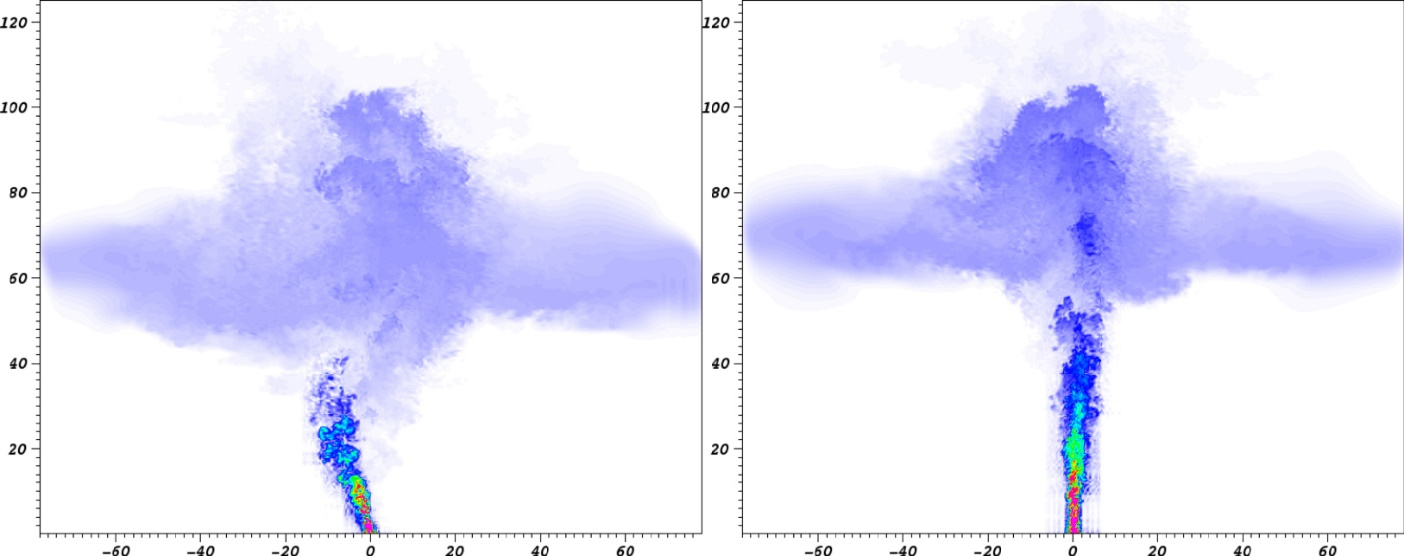 Figure 6: Effects of system rotation on the instantaneous oil volume fraction for a subsurface multiphase (thermal, oil, gas bubbles) blowout plume at inlet buoyancy flux and (linear) stratification approximating the same as those of the DwH accident (Fabregat et al., 2016). Left panel: with ambient rotation. Right Panel: without rotation. Note the deviation from the vertical with rotation.DISCUSSIONFrom the analysis of observational data and modeling exercises during and following the DwH oil spill, it is clear that uncertainties in hydrodynamic/atmospheric forcing, model initialization, parameterization of unresolved processes, and weathering processes are key areas for improvement in the ability to predict the fate of an oil spill.  Indeed, quantification of the uncertainty of oil spill model simulations arising from the different factors has been a particularly active area of research since the DwH event (Gonçalves et al., 2016). Fundamentally, improvements in ocean and atmospheric model prediction will have profound impacts on the ability to forecast oil spills, even with no improvements to the most advanced oil spill models themselves. However, significant efforts have been undertaken by the oil spill research community to implement advances in the physical, chemical and even biological dynamics of models to improve forecasting ability.  State-of-the-art oil spill models now include the ability to simulate the rise of oil through a buoyant plume from sources at the seabed to the surface.  As accuracy in the forecasting of the ocean three-dimensional velocity field improves, simulating the surfacing of oil in this manner can address the uncertainty associated with initialization of the distribution of surface oil.  Consideration of the three-dimensional movement of oil also allows for the prediction of the spreading of oil through subsurface plumes, which was suggested by limited in situ sampling and model particle advection simulations to have occurred during the DwH spill (Camilli et al., 2010; Weisberg et al., 2011).  The downscaling from the ocean model upper layer velocity, which may represent the average velocity over a layer several meters thick, to the true surface velocity that moves floating oil has traditionally been parameterized using simple methods of adjusting the upper layer currents for local winds.  A number of efforts have focused on improving our understanding of the near-surface oceanic layer and atmospheric boundary layer, including the influence of waves (Le Hénaff et al., 2012; Clark et al., 2016) and the modification of wind-forced motions by the influence of floating oil on ocean surface roughness and temperature (Zheng et al., 2013).Perhaps the most advanced recent improvement in oil spill modeling is a better understanding of the size of droplets formed in the turbulent plume above the well head. During the spill itself, no model was able to predict the droplet size distribution, which dictates rise-times, dissolution, and biodegradation, and therefore the ultimate fate of the oil. Following the spill, experimental work with down-scaled blowouts in laboratory settings led to a greatly improved model for droplet size formation (Johansen et al., 2013; Brandvik et al., 2013), which has subsequently been adopted in most state-of-the-art oil spill models (Socolofsky et al., 2015). There is good reason to believe that the impact of the DwH spill will continue to make its mark on oil spill model development in the years to come. One legacy of the DwH oil spill has been the collection of a vast amount of data, both in situ and remotely sensed, that can now be used to test advances in oil spill models, verifying their utility for future operational use (https://data.gulfresearchinitiative.org/)Future enhancements to oil spill models will likely involve inclusion of oil spill modeling routines into Earth system modeling environments, which will link physical models (hydrodynamic, surface wave, and atmospheric) with marine sediment and biogeochemical components.  This coupled Earth-system modeling framework will be used to simulate the interaction of oil with its environment through sedimentation and biodegradation processes.  Though advances are being made in this direction, transitioning the research into demonstrated improvements for operational forecasting use will require the commitment of institutions funding basic research in oil spill modeling.ACKNOWLEDGEMENTSThis research was made possible by a grant from BP/The Gulf of Mexico Research Initiative to the CARTHE and Deep-C Consortia and by contract M12PC00003 from the Bureau of Ocean Energy Management (BOEM). We would like to acknowledge Alex Fabregat for Figure 2, Eric D'Asaro for the lower panel of Figure 3, and Edward Ryan for the upper panel of Figure 4.REFERENCES Adcroft, A., R. Hallberg, J.P. Dunne, B.L. Samuels, J.A. Galt, C.H. Barker, and D. Payton. 2010. Simulations of underwater plumes of dissolved oil in the Gulf of Mexico. Geophysical Research Letters 37: L18605, doi:10.1029/2010GL044689.Berta, M., A. Griffa, M.G. Magaldi, T.M. Özgökmen, A.C. Poje, A.C. Haza, and M.J. Olascoaga. 2015. Improved surface velocity and trajectory estimates in the Gulf of Mexico from blended satellite altimetry and drifter data, Journal of Atmospheric and Oceanic Technology 32(10):1880-1901.Brandvik, P.J., Ø J Johansen, F. Leirvik, U. Farooq, and P.S. Daling. 2013. Droplet breakup in subsurface oil releases. Part 1: Experimental study of droplet breakup and effectiveness of dispersant injection. Marine Pollution Bulletin 73(1):319-326.Camilli, R., C.M. Reddy, D.R. Yoerger, B.A.S. Van Mooy, M.V. Jakuba, J.C. Kinsey, C.P. McIntyre, S.P. Sylva, and J.V. Maloney. 2010. Tracking hydrocarbon plume transport and biodegradation at Deepwater Horizon, Science 330(6001):201-204.Capet, X, J.C. McWilliams, M.J. Molemaker, and A. Shchepetkin. 2008a. Mesoscale to submesoscale transition in the California Current system. Part I: Flow structure, eddy flux, and observational tests. Journal of Physical Oceanography 38:29-43. Capet, X., J.C. McWilliams, M.J. Molemaker, and A.F. Shchepetkin. 2008b. Mesoscale to submesoscale transition in the California Current system. Part II: Frontal processes. Journal of Physical Oceanography 38(1):44-64.Carrier, M.J., H. Ngodock, S. Smith, G. Jacobs, P. Muscarella, T. Özgökmen, B. Haus, and B. Lipphardt. 2014. Impact of assimilating ocean velocity observations inferred from Lagrangian drifter data using the NCOM-4DVAR*. Monthly Weather Review 142(4):1509-1524.Clark, M., N. Heath, M.A. Bourassa, and E.P. Chassignet. 2016. Quantification of Stokes drift as a mechanism for surface oil advection in the Gulf of Mexico. Journal of Geophysical Research, revised.Coelho, E.F., P. Hogan, G. Jacobs, P. Thoppil, H. Huntley, B. Haus, B. Lipphardt, A. Kirwan, E. Ryan, and J. Olascoaga. 2015. Ocean current estimation using a multi-model ensemble Kalman filter during the Grand Lagrangian Deployment experiment (GLAD). Ocean Modelling 87:86-106.Curcic, M., S.S. Chen and T.M. Ozgokmen, 2016: Hurricane-induced ocean surface transport and dispersion in the Gulf of Mexico. Geophys. Res. Lett., 43, 2773-2781.D’Asaro, E., C. Lee, L. Rainville, R. Harcourt, and L. Thomas. 2011. Enhanced turbulence and dissipation at ocean fronts. Science 332:318-322.Dukhovskoy, D., O. Garcia, I. MacDonald, S. Morey, and J. Ubnoske. 2015. Paper presented at the 2015 Gulf of Mexico Oil Spill and Ecosystem Science Conference on the topological approach for objective evaluation of surface oil drift simulation, Houston, TX, February 2015.Etnoyer, P. and others 2015. Decline in condition of gorgonian octocorals on mesophotic reefs in the northern Gulf of Mexico: before and after the Deepwater Horizon oil spill. Coral Reefs: 1-14.Fabregat, A., W.K. Dewar, T.M. Özgökmen, A.C. Poje, and N. Wienders. 2015. Numerical simulations of turbulent thermal, bubble and hybrid plumes. Ocean Modelling 90:16-28.Fabregat, A., A.C. Poje, T.M. Özgökmen, and W.K. Dewar. 2016. Effects of rotation on turbulent buoyant plumes in stratified environments. Journal of Geophysical research Ocean, submitted.Fox-Kemper, B., R. Ferrari, and R.W. Hallberg. 2008. Parameterization of mixed-392 layer eddies. Part  I: Theory and diagnosis. Journal of Physical Oceanography 38:1145-1165.Fraga, B. and T. Stoesser. 2015. An improved Eulerian-Lagrangrian LES-based method to predict bubble plume dynamics. Ocean Modelling, in press.Garcia-Pineda, O., B. Zimmer, M. Howard, W. Pichel, X. Li, and I.R. MacDonald. 2009. Using SAR images to delineate ocean oil slicks with a Texture-Classifying Neural Network Algorithm (TCNNA). Canadian Journal of Remote Sensing 35(5):411-421, http://dx.doi.org/10.5589/m09-035.Garcia-Pineda, O., I.R. MacDonald, X. Li, C.R. Jackson, and W.G. Pichel. 2013. Oil spill mapping and measurement in the Gulf of Mexico with Textural Classifier Neural Network Algorithm (TCNNA). IEEE Journal of Selected Topics in Applied Earth Observations and Remote Sensing 6(6):2517-2525, http://dx.doi.org/10.1109/JSTARS.2013.2244061.Garcia-Pineda, O., I. MacDonald, C. Hu, J. Svejkovsky, M. Hess, D. Dukhovskoy, and S. Moorey (2014). Detection of floating oil anomalies from the Deepwater Horizon oil spill with synthetic aperture radar. Oceanography 26(2):124—137, http://dx.doi.org/10.5670/oceanog.2013.38.Goni, G.J., J.A. Trinanes, A. MacFadyen, D. Streett, M.J. Olascoaga, M.L. Imhoff, F. Muller-Karger, and M.A. Roffer. 2015. Variability of the deepwater horizon surface oil spill extent and its relationship to varying ocean currents and extreme weather conditions. Pp. 1-22 in Mathematical Modelling and Numerical Simulation of Oil Pollution Problems. Springer International Publishing Switzerland, doe: 10.1007/978-3-319-16459-5_1Gonçalves, R.C., M. Iskandarani, A. Srinivasan, W.C. Thacker, E.P. Chassignet, and O.M. Knio, 2016. Quantifying uncertainty in an oil-fate model using a polynomial chaos surrogate. Journal of Geophysical Research, doi:10.1002/2015JC011311, in press.Halliwell, G.R., V. Kourafalou, M. Le Hénaff, L.K. Shay, and R. Atlas. 2015. OSSE impact analysis of airborne ocean surveys for improving upper-ocean dynamical and thermodynamical forecasts in the Gulf of Mexico, Progress in Oceanography 130:32-46.Haza, A.C., T.M. Özgökmen, A. Griffa, Z.D. Garraffo, and L. Piterbarg. 2012. Parameterization of particle transport at submesoscales in the Gulf Stream region using Lagrangian subgridscale models. Ocean Modelling 42:31-49.Holt, B. 2004. SAR Imaging of the ocean surface. Pp. 25–80 in Synthetic Aperture Radar Marine User’s Manual. C. Jackson and J. Apel, eds, US Department of Commerce, NOAA/NESDIS. Available online at: http://www.sarusersmanual. com/ManualPDF/NOAASARManual_CH02_pg025-080.pdf.Hu, C., F. Muller-Karger, C. Taylor, D. Myhre, B. Murch, A.L. Odriozola, and G. Godoy. 2003. MODIS detects oil spills in Lake Maracaibo, Venezuela. Eos, Transactions, American Geophysical Union 84(33), 313–319, http://dx.doi.org/10.1029/2003EO330002.Huguenard, K.D., D.J. Bogucki, D.G. Ortiz-Suslow, N.J.M. Laxague, J.H. MacMahan , T.M. Özgökmen, B.K. Haus, A.J.H.M. Reniers, J. Hargrove, A.V. Soloviev, and H. Graber. 2016. On the nature of the frontal zone of the Choctawhatchee Bay plume in the Gulf of Mexico. Journal of Geophysical Research Oceans, 121, 1322-1345.Incardona, J. P. and others 2014. Deepwater Horizon crude oil impacts the developing hearts of large predatory pelagic fish. Proceedings of the National Academy of Sciences. 111: E1510-E1518.Jacobs, G.A., B.P. Bartels, D.J. Bogucki, F.J. Beron-Vera, S.S. Chen, E.F. Coelho, M. Curcic, A. Griffa, M. Gough, and B.K. Haus. 2014. Data assimilation considerations for improved ocean predictability during the Gulf of Mexico Grand Lagrangian Deployment (GLAD), Ocean Modeling 83:98-117.Johansen, O., P.J. Brandvik, and U. Farooq. 2013. Droplet breakup in subsea oil releases - Part 2: Predictions of droplet size distributions with and without injection of chemical dispersants. Marine Pollution Bulletin 73(1):327-335.Klemas, V. 2010. Tracking oil slicks and predicting their trajectories using remote sensors and models: Case studies of the Sea Princess and Deepwater Horizon oil spills, Journal of Coastal Research 26(5):789-797.Kourafalou, V.H., and Y.S. Androulidakis. 2013. Influence of Mississippi River induced circulation on the Deepwater Horizon oil spill transport, Journal of Geophysical Research: Oceans 118(8):3823-3842.Ledwell, J.R., R. He, Z. Xue, S.F. DiMarco, L. Spencer, and P. Chapman. 2016. Dispersion of a tracer in the deep Gulf of Mexico, Journal of Geophysical Research Oceans, 121, 1110-1132. Le Hénaff, M., V.H. Kourafalou, C.B. Paris, J. Helgers, Z.M. Aman, P.J. Hogan, and A. Srinivasan. 2012. Surface evolution of the Deepwater Horizon oil spill patch: combined effects of circulation and wind-induced drift. Environmental Science & Technology 46(13):7267-7273.Lehr, W., S. Bristol, and A. Possolo. 2010. Oil Budget Calculator Deepwater Horizon Technical Documentation. The Federal Interagency Solutions Group. http://www.restorethegulf.gov/sites/default/files/documents/pdf/OilBudgetCalc_Full_HQ-Print_111110.pdf.Leifer, I., W.J. Lehr, D. Simecek-Beatty, E. Bradley, R. Clark, P. Dennison, Y. Hu, S. Matheson, C.E. Jones, B. Holt, and others. 2012. State of the art  satellite and airborne marine oil spill remote sensing: Application to the BP Deepwater Horizon oil spill. Remote Sensing of Environment 124:185–209, http://dx.doi.org/10.1016/j.rse.2012.03.024.Liu, Y., R.H. Weisberg, S. Vignudelli, and G.T. Mitchum. 2014. Evaluation of altimetry-derived surface current products using Lagrangian drifter trajectories in the eastern Gulf of Mexico. Journal of Geophysical Research: Oceans 119(5):2827-2842.MacDonald, I.R., Garcia Pineda, O.M., Beet, A., Daneshgar Asl, S., Feng, L., French McCay, D.P., Graettinger, G., Holmes, J., Hu, C., Leifer, I., Mueller-Karger, F., Solow, A.R., Swayze, G., 2015b. Natural and Unnatural Oil Slicks in the Gulf of Mexico. J. Geophys. Res. Oceans 120, 8364-8380. Macdonald, I. R. and others 2015a. Neural network analysis determination of oil slick distribution and thickness from satellite Synthetic Aperture Radar, April 24 - August 3, 2010.  J. Geophys Res. Oceans, doi: 10.7266/N7KW5CZN.MacFadyen, A., G.Y. Watabayashi, C.H. Barker, and C.J. Beegle-Krause. 2011. Tactical modeling of surface oil transport during the Deepwater Horizon spill response. In Monitoring and Modeling the Deepwater Horizon Oil Spill: A Record-Breaking Enterprise (eds. Y. Liu, A. MacFadyen, Z.-G. Ji, and R.H. Weisberg). American Geophysical Union, Washington, D.C., doi: 10.1029/2011GM001128.Mcnutt, M. K. and others. 2012. Applications of science and engineering to quantify and control the Deepwater Horizon oil spill. Proceedings of the National Academy of Sciences, 109: 20222-20228.Mariano, A., V. Kourafalou, A. Srinivasan, H. Kang, G. Halliwell, E. Ryan, and M. Roffer. 2011. On the modeling of the 2010 Gulf of Mexico oil spill. Dynamics of Atmospheres and Oceans 52(1):322-340.Mensa, J., A. Griffa, Z. Garraffo, T.M. Özgökmen, A.C. Haza, and M. Veneziani. 2013. Seasonality of the submesoscale dynamics in the Gulf Stream region. Ocean Dynamics 63:923-941. Minchew, B., C.E. Jones, and B. Holt. 2012. Polarimetric analysis of backscatter from the Deepwater Horizon oil spill using L-band synthetic aperture radar. IEEE Transactions on Geoscience and Remote Sensing 50(10):3,812–3,830, http://dx.doi.org/10.1109/TGRS.2012.2185804.Morey, S.L., D.S. Dukhovskoy, E.P. Chassignet, O. Garcia, and I. MacDonald. 2011. Objective evaluation of oil spill models using SAR imagery. ASLO 2011 Aquatic Sciences Meeting, San Juan.Muscarella, P., M.J. Carrier, H. Ngodock, S. Smith, B. Lipphardt Jr., A. Kirwan Jr., and H.S. Huntley. 2015. Do assimilated drifter velocities improve Lagrangian predictability in an operational ocean model? Monthly Weather Review 143(5):1822-1832.Nixon, Z. and others 2016. Shoreline oiling from the Deepwater Horizon oil spill. Marine Pollution Bulletin. doi:10.1016/j.marpolbul.2016.04.003.Olascoaga M.J., and G. Haller. 2012. Forecasting sudden changes in environmental pollution patterns. Proceedings of the National Academy of Sciences 109(13):4738-4743.Olascoaga, M.J., F.J. Beron-Vera, G. Haller, J. Trinanes, M. Iskandarani, E.F. Coelho, B. Haus, H.S. Huntley, G. Jacobs, Jr., A.D. Kirwan, Jr., and others. 2013. Drifter motion in the Gulf of Mexico constrained by altimetric lagrangian coherent structures. Geophysical Research Letters 40(23):61716175.Özgökmen, T.M., A.C. Poje, P.F. Fischer, and A.C. Haza. Large eddy simulations of mixed layer instabilities and sampling strategies. 2012a. Ocean Modelling, 39:311–331, 2011.Özgökmen, T.M., and P.F. Fischer. CFD application to oceanic mixed layer sampling with Lagrangian platforms. International Journal of Computational Fluid Dynamics 26:337–348.Özgökmen, T.M., A.C. Poje, P.F. Fischer, H. Childs, H. Krishnan, C. Garth, A. Haza, and E. Ryan. 2012b. On multi-scale dispersion under the influence of surface mixed layer instabilities and deep flows. Ocean Modelling 56:16–30.Passow, U. 2014. Formation of rapidly-sinking, oil-associated marine snow. Deep Sea Research Part II: Topical Studies in Oceanography.Price, J.M., M. Reed, M.K. Howard, W.R. Johnson, Z.-G. Ji, C.F. Marshall, N.L. Guinasso, and G.B. Rainey. 2006. Preliminary assessment of an oil-spill trajectory model using satellite-tracked, oil-spill-simulating drifters. Environmental Modelling & Software 21(2), 258-270.Poje, A.C., A.C. Haza, T.M. Özgökmen , M. Magaldi, and Z.D. Garraffo. 2010. Resolution dependent relative dispersion statistics in a hierarchy of ocean models. Ocean Modelling 31:36– 50.Poje, A.C., T.M. Özgökmen, B.L. Lipphart Jr., B. Haus, E.H. Ryan, A.C. Haza, G. Jacobs, A.J.H.M. Reniers, J. Olascoaga, G. Novelli, and others. 2014a. Submesoscale dispersion in the vicinity of the deepwater horizon spill. Proceedings of the National Academy of Sciences 111(35):12693-12698.Reddy, C.M., J.S. Arey, J.S. Seewald, S.P. Sylva, K.L. Lemkau, R.K.. Nelson, C.A. Carmichael, C.P. McIntyre, J. Fenwick, G.T. Ventura, and others. 2012. Composition and fate of gas and oil released to the water column during the Deepwater Horizon oil spill. Proceedings of the National Academy of Sciences 109(50):20229-20234.Reed, M., C. Turner, M. Spaulding, K. Jayko, and D. Dorson (1988), Evaluation of satellite-tracked surface drifting buoys for simulating the movement of spilled oil in the marine environment. Volume 2. Final Report, Applied Science Associates, Inc., Narragansett, RI (USA).Roth, M., J. MacMahan, A. Reniers, K. Woodall, J. Brown, T.M. Özgökmen, B. Haus. 2015. Observations of nearshore surface material transport that includes the presence of a small-scale buoyant plume for the Northern Gulf of Mexico. Journal of Geophysical Research, submitted. Samuels, W.B., N.E. Huang, and D.E. Amsiuiz. 1982.  An oil spill trajectory analysis model with a variable wind deflection angle. Ocean Engineering, 9(4), 347-360.Shcherbina, A.Y., E.A. D’Asaro, C.M. Lee, J.M. Klymak, M.J. Molemaker, and J.C. McWilliams. 2013. Statistics of vertical vorticity, divergence, and strain in a developed submesoscale turbulence field. Geophysical Research Letters 40:4706-4711.Silva, M., P. J. Etnoyer, A. W. J. Demopoulos, and I. R. Macdonald. 2015. Coral injuries observed at Mesophotic Reef Communities following the Deepwater Horizon oil discharge. Deep Sea Research Part II: Topical Studies in Oceanography. Deepwater Horizon Special Issue.Smith, R.A., J.R. Slack, T. Wyant, and K.J. Lanfear. 1980. The oil spill risk analysis model of the US Geological Survey, US Geological Survey Report 80-687, 107.Socolofsky, S.A., E.E. Adams, and C.R. Sherwood. 2011. Formation dynamics of subsurface hydrocarbon intrusions following the Deepwater Horizon blowout. Geophysical Research Letters, 38, xxxxxxxx.Socolofsky, S.A., E.E. Adams, M.C. Boufadel, Z.M. Aman, O. Johansen, W.J. Konkel, D. Lindo, M.N. Madsen, E.W. North, C.B. Paris, and others. 2015. Intercomparison of oil spill prediction models for accidental blowout scenarios with and without subsea chemical dispersant injection. Marine Pollution Bulletin 96(1-2):110-126.Speer, K., and J. Marshall. 1995. The growth of convective plumes at seafloor hot springs. Journal of Marine Research 53:1025-1057.Spier, C., W.T. Stringfellow, T.C. Hazen, and M. Conrad. Feb. 2013. Distribution of hydrocarbons released during the 2010 MC252 oil spill in deep offshore waters. Environmental Pollution 173:224-230.Walker, N.D., C.T. Pilley, V.V. Raghunathan, E.J. D’Sa, R.R. Leben, N.G. Hoffmann, P.J. Brickley, P.D. Coholan, N. Sharma, and H.C. Graber. 2011. Impacts of Loop Current frontal cyclonic eddies and wind forcing on the 2010 Gulf of Mexico oil spill. In Monitoring and Modeling the Deepwater Horizon Oil Spill: A Record-Breaking Enterprise (eds. Y. Liu, A. MacFadyen, Z.-G. Ji, and R.H. Weisberg). American Geophysical Union, Washington, D.C.Wei, M.Z., C. Rowley, P. Martin, C.N. Barron, and G. Jacobs. 2014. The US Navy's RELO ensemble prediction system and its performance in the Gulf of Mexico, Quarterly Journal of the Royal Meteorological Society 140(681):1129-1149.Weisberg, R.H., L. Zheng, and Y. Liu. 2011. Tracking subsurface oil in the aftermath of the Deepwater Horizon well blowout, in Monitoring and Modeling the Deepwater Horizon Oil Spill: A Record-Breaking Enterprise (eds. Y. Liu, A. MacFadyen, Z.-G.. Ji, and R.H. Weisberg). American Geophysical Union, Washington, D.C., doi: 10.1029/2011GM001131.Yapa, P.D., M.R. Wimalaratne, A.L. Dissanayake, and J.A. DeGraff Jr. Dec. 2012. How does oil and gas behave when released in deepwater? Journal of Hydro-Environment Research 6(4):275-285Yaremchuk, M., P. Spence, M. Wei, and G. Jacobs. 2013. Lagrangian predictability in the DwH region from HF radar observations and model output, Deep Sea Research Part II: Topical Studies in Oceanography. Zheng, Y., M.A. Bourassa, and P. Hughes. 2013. Influences of sea surface temperature gradients and surface roughness changes on the motion of surface oil: A simple idealized study. Journal of Applied Meteorology and Climatology doi: 10.1175/JAMC-D-12-0211.1.Zhong, Y., A. Bracco, and T. Villareal. 2012. Pattern formation at the ocean surface: Sargassum distribution and the role of the eddy field. Limnology and Oceanography, Fluids and Environments 2:12-27